Рогачева Ирина АлексеевнаВоспитатель  «Умка», МАДОУ «Умка»Конспект непосредственной образовательной деятельностипо развитию речи в средней группеТема: «Путешествие в сказочный лес»ЦельРазвивать у детей умение составлять рассказ-описание при помощи опорных таблиц.Задачи• Образовательные: учить детей отвечать полным предложением; умению соотносить образы со картинками-символами; называть отличительные признаки диких животных; активизировать словарь.• Развивающие: развивать связную речь детей, воображение; формировать словесно-логическое мышление.• Воспитательные: воспитывать навыки культурного общения, любовь к русским народным сказкам.Оборудование и материалы: декорации (деревья, стульчики «пеньки»), аудиозапись «Звуки леса», модульный коврик «Камни», длинная веревка, скамья, мнемотаблицы, лиса - мягкая игрушка.Предварительная работа: просмотр мультипликационного фильма «Хвосты»; чтение произведений о природе и животных В. Бианки, Е. Чарушина; д/игры «Чудесный мешочек», «Я начну, а ты закончишь».Ход:Дети становятся в круг.Воспитатель: Собрались все дети в круг.Я - твой друг и ты — мой друг.Крепко за руки возьмёмсяИ друг другу улыбнёмся.Воспитатель: - Ребята, вы бывали в лесу?Дети: - Да, были.Воспитатель: - Что интересного вы там видели?Ответы детей.Воспитатель: - Давайте сегодня отправимся в лес, но не простой, а сказочный. Дорога туда не близка. Нужно преодолеть препятствия. Вы согласны?Дети: - Да, согласны!Воспитатель: - Тогда, вперед! Вот и первое препятствие, болото. Нужно идти аккуратно и наступать точно на кочки.Дети идут по коррекционной дорожке.Воспитатель: - Какие вы молодцы, но что это? Неужели речка впереди? Не переживайте, здесь есть мостик.Дети проходят по скамейке.Воспитатель: - Вот и второе препятствие преодолели, молодцы!Тихо зазвучала музыка «Звуки леса».Воспитатель: - Ребята, слышите, вдали лес шумит. Нам осталось преодолеть последнее препятствие, пройти по узенькой тропинке.Дети идут по длинной веревке боком, приставным шагом.Громче зазвучала музыка, отчетливо слышны голоса птиц, шум ветра, шелест листвы.Воспитатель: - Вот мы и пришли. Послушайте, как красиво поют птицы, и шумит ветер в листве деревьев! Какой свежий воздух! Ребята, давайте подышим этим воздухом. Сделайте глубокий вдох и медленный выдох (повторить 3-4 раза).- Ах, посмотрите, кто это за ёлкой прячется, а убегать и не собирается? (из-под елки виден лисий хвост). Чей это хвост?Дети: - Это лисий хвост!Воспитатель: - По каким признакам вы определили, что это лисий хвост, а не, например, волчий?Дети: - У лисы длинный, пушистый, рыжий хвост.Воспитатель достает игрушку лисы из-под елки, и от ее имени начинает беседовать с детьми.Лиса: - Здравствуйте, ребята. Какие вы молодцы, узнали меня по хвосту. Я не простая лиса, а сказочная. А кто знает, как меня в сказках зовут-величают?Дети: - Лиса-Патрикеевна, лисичка-сестричка, лисонька, хитрая лиса.Лиса: - А, если бы это был хвост моего соседа зайчика-побегайчика? Как бы вы сказали, чей это хвост?Дети: - Заячий хвост.Лиса: - А, если бы это был хвост моего приятеля серого волка? Как бы вы сказали, чей это хвост?Дети: - Волчий хвост.Лиса: - А мышки-норушки?Дети: - Мышиный хвост.Лиса: - Молодцы, ребята. А сможете описать меня-красавицу?Воспитатель: - Ребята, предлагаю присесть на пенёчки (стульчики). Давайте попытаемся описать нашу гостью (первым предлагаем более слабым детям, а сильные дополняют). Саша, возьми лисичку в руки и расскажи о ее шерстке? Ребенок: - Шерсть у лисы мягкая, пушистая, рыжая.Воспитатель: - Молодец. Таня, возьми у Саши лисичку и расскажи нам о ее мордочке.Ребенок; - Мордочка у лисы вытянутая, глаза хитрые, ушки острые, похожи на треугольники.Воспитатель: -Молодец, Таня. Алена, возьми у Тани лисичку и расскажет нам о хвосте.Ребенок: - Хвост у лисы длинный, мягкий, пушистый.Воспитатель: - Молодец, Алена. Ваня, а как ты думаешь, зачем лисе такой длинный и пушистый хвост?Ребенок; - Чтобы заметать свои следы.Воспитатель: - Молодец, Ваня.- Лисичка, а наши ребята умеют рассказывать о животных при помощи картинок-символов. Хочешь послушать?Лиса: - С большим удовольствием!Ребенок: - Лиса — это не домашнее животное, а дикое. Она живёт в лесу. У неё 4 лапы. Тело покрыто густой шерстью. Хвост длинный и пушистый. Ушки острые, а глаза – хитрые. У лисы есть дети — лисята. Лиса кормит их молоком. Лиса — хищное животное. Она добывает себе еду: мышек, зайчиков, кур.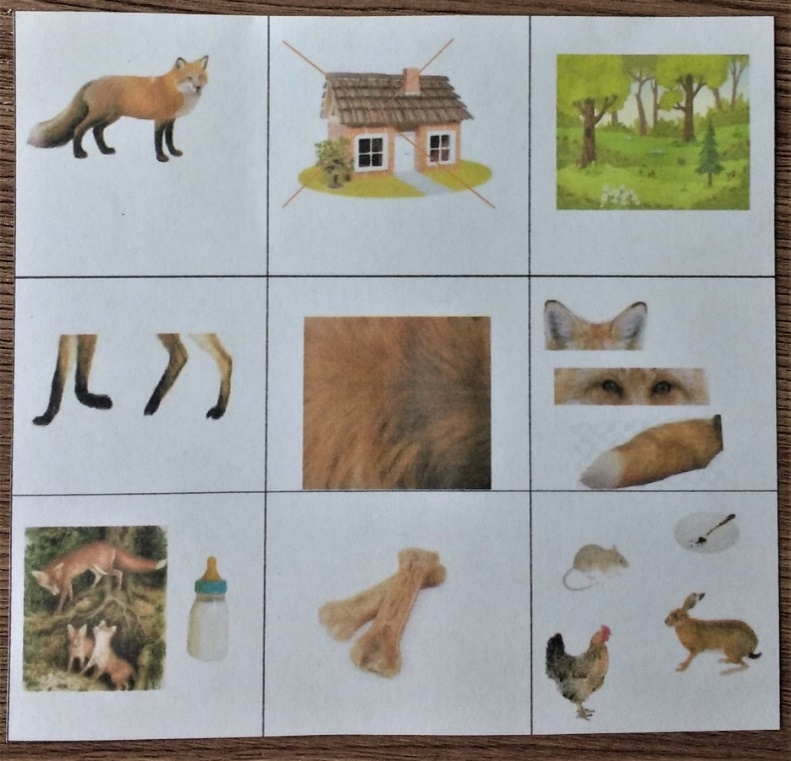 Лиса: - А вы только обо мне умеете рассказывать?Воспитатель: - Конечно же ребята умеют про разных животных рассказывать. Про кого ты хочешь услышать?Лиса: - Про зайчика-побегайчика.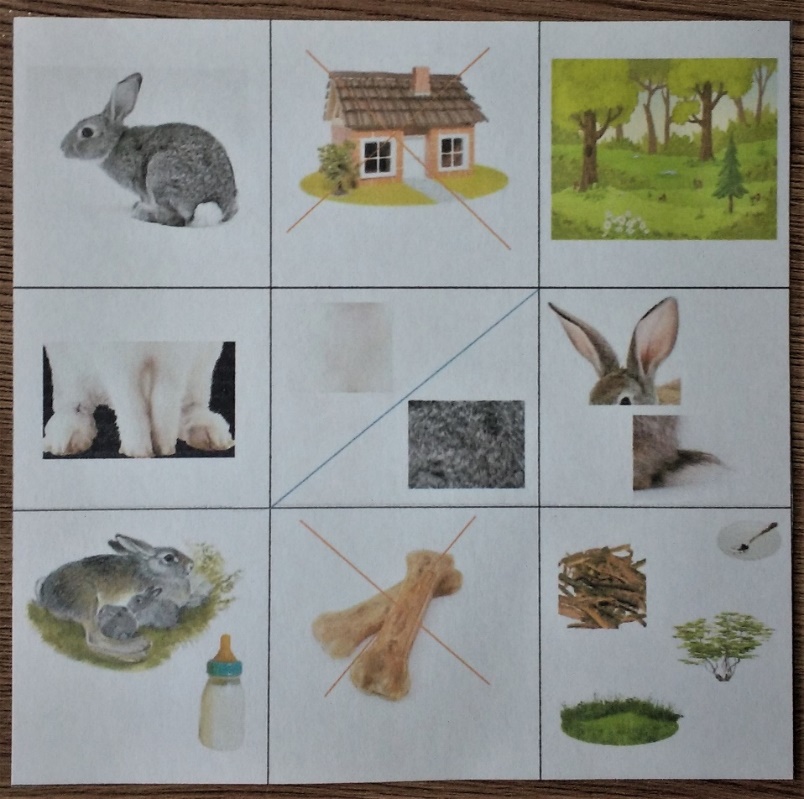 Ребенок: - Заяц — это дикое животное. Он живёт в лесу. У зайца 4 лапы. Тело покрыто летом серой, а зимой белой шерстью. У зайца длинные уши, а хвостик короткий. Своих зайчат зайчиха кормит молоком. Зайцы не хищники. Взрослые зайцы едят траву, кору с деревьев, веточки с кустов.Воспитатель: - В каких сказках мы встречаемся с персонажем лисы?Дети: - «Колобок», «Теремок», «Рукавичка», «Лисичка со скалочкой», «Волк и лиса», «Заюшкина избушка».Воспитатель: -Да, молодцы, правильно, в этих сказках мы встречаем лису.Лиса: - Ребята, я хочу поиграть с вами. Я буду загадывать загадки, а вы попробуете их отгадать и сказать о героях какой сказки в них говорится.Игра «Загадаю-отгадай» (слайд программа).По полю скачет — ушки прячет,Встанет столбом — ушки торчком.(Заяц) (Слайд с зайцем в природе).Воспитатель: - Ребята, назовите мне всех членов заячьей семьи?Дети: - Папа – заяц, мама — зайчиха, дети –зайчата.Бурый он и косолапый,Ловит рыбу мощной лапой.А ещё он любит мёд!Кто сластёну назовёт?(Медведь) (Слайд с медведем в природе).Воспитатель: - Ребята, чем занимается на картине медведь?Дети: - Медведь ловит рыбу.Ку-ка-ре-ку кричит он звонко,Крыльями хлопает громко.Курочек верный пастухКак зовут его?Петух) (Слайд с петухом).Воспитатель: - Назовите всю петушиную семью.Дети: - Папа – петух, мама – курица, дети – цыплята.Я, друзья, совсем незлая.В дом чужой идет – залаю.Задавака? Забияка?Нет! Обычная ... (Собака)(Слайд с собакой)Воспитатель: - Ребята, как называют детёнышей собаки?Дети: - Детенышей собаки называют – щенки.Быстро плавает в пруду,Ловит целый день еду."Кто же ты? Шепни на ушко".«Ква!» – ответила... (Лягушка) (Слайд с лягушкой в природе).Воспитатель: - Ребята, посмотрите, каких животных мы с вами угадали. Из какой сказки все эти животные? А все ли они герои сказки «Заюшкина избушка»?Дети: - Животные из сказки "Заюшкина избушка", а лягушка из другой сказки.Лиса: - Ребята, давайте поиграем еще в одну игру.Воспитатель: - Хотите поиграть с лисой? Тогда встаем в круг.Физминутка «Лиса».Утром лисонька проснулась,Лапкой вправо потянулась,Лапкой влево потянулась,Солнцу нежно улыбнуласьВ кулачок все пальцы сжала,Растирать все лапки стала –Лапки, ножки и бока.Вот какая красота!(Все массажирующие движения выполняются от периферии к центру: от кисти к плечу, от ступни к бедру и т.д.).А потом ладошкойПошлёпала немножко.Ну, красавица – Лиса!До чего же хороша!(Красуясь, выполнять полуобороты корпуса вправо-влево, поставив руки на пояс и выпрямив спину)Воспитатель: - Хорошо поиграли. Присаживайтесь, ребята за столы. А сейчас, лисичка, наши ребята нарисуют про тебя сказку.На столах разложены листы с нарисованными кругами, карандаши, на доске прикреплен большой лист.Воспитатель: - Ребята, перед вами лежат листы бумаги. Какие геометрические фигуры на них нарисованы? Посчитайте.Дети: - Нарисованы круги. Их пять.Воспитатель: - Верно, пять кругов, по числу персонажей сказки. Вероника, как можно начать нашу сказку?Ребенок: - Жили были лиса и заяц.Воспитатель: - Чем отличается лиса от других животных из сказки?Ребенок: - У нее ушки острые и длинная мордочка.Воспитатель: - Давайте на первом круге покажем, что это лиса. Возьмите карандаши, нарисуем острые ушки и длинную мордочку.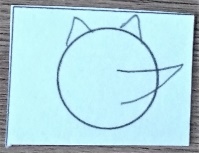 - Чем отличается заяц?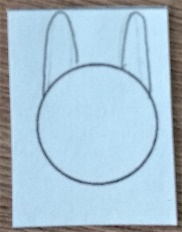 Дети: - Только у зайца длинные уши.Воспитатель: -Правильно, молодцы. На следующем круге рисуем нашему зайцу длинные уши.Воспитатель: - Как дальше можно продолжить сказку?Дети высказывают свои предложения.Воспитатель: - Молодцы, ребята. А чем отличается собака, в нашей сказке, от других героев?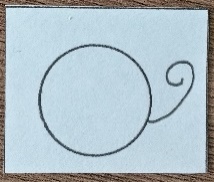 Дети: - У собаки хвост колечком.Воспитатель: - Следующий кружок – это наша собачка. Давайте дорисуем ей хвост колечком.Воспитатель: - Что дальше происходит в нашей сказке?Дети высказывают свои предположения.Воспитатель: - Глафира, что нужно дорисовать к кружку, чтобы показать, что это медведь?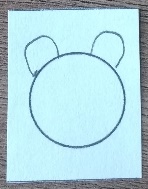 Ребенок: - Надо нарисовать круглые ушки.Воспитатель: - Рисуем маленькие круглые ушки. Маша, а что есть у петушка?Ребенок: - У петушка есть клюв и гребешок.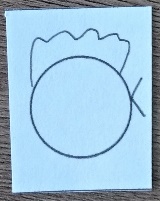 Воспитатель: - Правильно, нарисуем нашему петушку гребешок и клюв.Воспитатель: - Какими словами можно закончить сказку?Дети высказывают свои предположения.Воспитатель: - Молодцы, ребята. Скажите, пожалуйста, чему учит нас сказка?Дети: - Сказка учит быть добрыми, честными, отзывчивыми, дружить друг с другом.Воспитатель: - Верно, «Сказка – ложь, да в ней намек, добрым молодцам урок». Вам понравилось в сказочном лесу?Дети: - Да, понравилось.Воспитатель: - Нам пора прощаться с лисичкой и возвращаться в детский сад. До свидания лисичка!Лиса: - До свидания, ребята!Воспитатель: Нас солнца луч смешит и дразнит.Нам нынче весело с утра.Позанимались мы отличноТеперь играть нам всем пора!Список использованных источников:https://yandex.ru/images/search?pos=0&img_url=https%3A%2F%2Fds05.infourok.ru%2Fuploads%2Fex%2F107d%2F00035854-9df475dc%2Fimg8.jpg&text=%D0%A4%D0%B8%D0%B7%D0%BC%D0%B8%D0%BD%D1%83%D1%82%D0%BA%D0%B0%20%C2%AB%D0%9B%D0%B8%D1%81%D0%B0%C2%BB.%20%D0%A3%D1%82%D1%80%D0%BE%D0%BC%20%D0%BB%D0%B8%D1%81%D0%BE%D0%BD%D1%8C%D0%BA%D0%B0%20%D0%BF%D1%80%D0%BE%D1%81%D0%BD%D1%83%D0%BB%D0%B0%D1%81%D1%8C%2C&rpt=simage&lr=11231&source=wiz&stype=image https://www.maam.ru/detskijsad/psihologicheskie-igry-i-rechevye-nastroiki-dlja-doshkolnikov.html https://www.maam.ru/detskijsad/kartoteka-privetstvii-dlja-zanjatii.htm https://ihappymama.ru/iq/zagadki/zagadki-pro-zhivotnyh/ 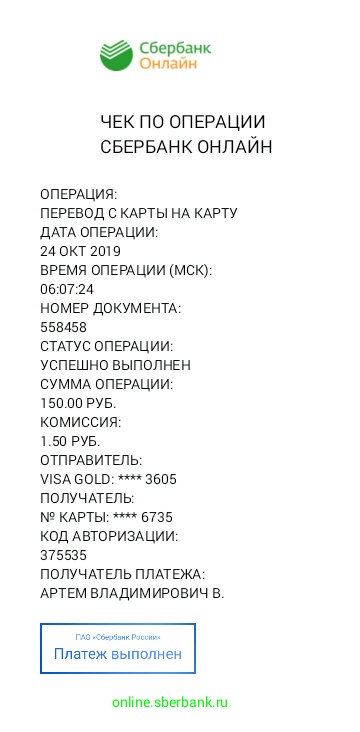 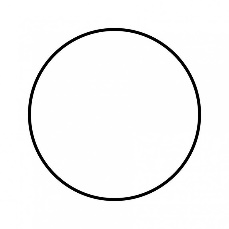 